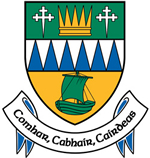 COMHAIRLE CONTAE CHIARRAÍFoirm Iarratais do Phost:-Tabhair faoi deara, le do thoil, nach nglacfar ach le hiarratais chlóscríofa a fhaightear tríd an ríomhphost agus ar an bhfoirm iarratais oifigiúil – ní chuirfear san áireamh i gcás ar bith CVanna a chuirtear isteach le hiarratais.  Le do thoil, bíodh an t-iarratas curtha isteach agat in am le cinntiú go bhfaightear é faoin dáta deiridh. Is gá go dtabharfaí freagraí leordhóthanacha ar gach ceist ar an bhfoirm iarratais seo. I gcás míráitis, dlífear an t-iarratasóir sin a dhícháiliú. Teideal (an tUasal/Bean/Iníon/Eile.…..) ____________________
Ainm ina iomláine (Bloclitreacha)    __________________________________________________________
Seoladh Poist (Bloclitreacha)   ________________________________________________________	__________________________________________________________________________________Uimhir Theileafóin:-  _______________________(Baile)	___________________________ (Obair)Uimhir Fóin Póca:-  __________________Seoladh Ríomhphoist:-	___________________________Agus an fhoirm iarratais seo á cur isteach, deimhníonn an t-iarratasóir gur léigh siad na treoracha a bhaineann le comhlíonadh na foirme agus gur ceart an t-eolas a chuir siad ar fáil. D’fhéadfadh Comhairle Contae Chiarraí aon eolas breise a lorg a theastaíonn i dtaca leis an iarratas seo ar an bpost, agus ceadaítear do dhaoine eile, áisíneachtaí, údaráis phóilíneachta nó eagraíochtaí scaoileadh le pé eolas a theastódh chun na críche sin. D’fhéadfadh fiosruithe chuig iarfhostóirí/fostóirí reatha a bheith i gceist leis seo.  Glactar le cur isteach an iarratais seo mar thoiliú leis an méid thuasluaite. Bíonn aon fhaisnéis phearsanta a bhailítear i gcomhréir le riachtanais an Rialacháin Ghinearálta maidir le Cosaint Sonraí (RGCS) agus leis an Acht um Chosaint Sonraí 2018. Tá fógraí príobháideachais do gach rannán/seirbhís ar leith ar fáil ag www.kerrycoco.ieIS FOSTÓIR COMHDHEISEANNA COMHAIRLE CONTAE CHIARRAÍAINM:-   _________________________________________________POST A BHFUILTEAR AG CUR ISTEACH AIR:- OIFIGEACH GAEILGECÁILÍOCHTAÍ ACADÚLA AGUS/NÓ GAIRMIÚLA:-D’fhéadfadh go dteastódh fianaise dhoiciméadach ar do cháilíochtaí cuí roimh nó le linn an phróisis earcaíochta.  * Tagraíonn Leibhéal na Cáilíochta do leibhéal na cáilíochta sa Chreat Náisiúnta Cáilíochtaí POST REATHA:- Ó (DÁTA): 				TEIDEAL:-  						FOSTÓIR: _______________________________________________________________AINM:-   _________________________________________________POST A BHFUILTEAR AG CUR ISTEACH AIR:- OIFIGEACH GAEILGETAIFEAD FOSTAÍOCHTA:-Tabhair thíos, de réir dáta, sonraí iomlána maidir le gach fostaíocht (bíodh tréimhsí dífhostaíochta san áireamh chomh maith), ón dáta ar fágadh na scoile/an choláiste suas go dtí an dáta ar ar thosaigh tú do phost reatha. Níor cheart aon tréimhse idir na dátaí sin a fhágáil as an áireamh. Más gá leanúint ar leathanach eile, bíodh an t-eolas leagtha amach díreach mar a leagtar amach thíos. Is féidir go ndéanfar iarratasóirí a ghearrliostú bunaithe ar an eolas a chuirtear ar fáil ina gcuid iarratas.       AINM:-   _________________________________________________POST A BHFUILTEAR AG CUR ISTEACH AIR:- OIFIGEACH GAEILGEAINM:-   _________________________________________________POST A BHFUILTEAR AG CUR ISTEACH AIR:- OIFIGEACH GAEILGECuir in iúl, le do thoil, aon taithí nó éacht ar leith ar dóigh leat gur chóir don Bhord Agallaimh a bheith ar an eolas fúthu agus measúnú á dhéanamh ar d’iarratas. (Uasmhéid 300 focal)AINM:-   _________________________________________________POST A BHFUILTEAR AG CUR ISTEACH AIR:- OIFIGEACH GAEILGEAgus an fhoirm iarratais seo á cur isteach, deimhníonn an t-iarratasóir gur léigh siad na treoracha a bhaineann le comhlíonadh na foirme agus gur ceart an t-eolas a chuir siad ar fáil. D’fhéadfadh Comhairle Contae Chiarraí aon eolas breise a lorg a theastaíonn i dtaca leis an iarratas seo ar an bpost, agus ceadaítear do dhaoine eile, áisíneachtaí, údaráis phóilíneachta nó eagraíochtaí scaoileadh le pé eolas a theastódh chun na críche sin. D’fhéadfadh fiosruithe chuig iarfhostóirí/fostóirí reatha a bheith i gceist leis seo. Glactar le cur isteach an iarratais seo mar thoiliú leis an méid thuasluaite. Bíonn aon fhaisnéis phearsanta a bhailítear i gcomhréir le riachtanais an Rialacháin Ghinearálta maidir le Cosaint Sonraí (RGCS) agus leis an Acht um Chosaint Sonraí 2018. Tá fógraí príobháideachais do gach rannán/seirbhís ar leith ar fáil ag www.kerrycoco.ieAINM:-   _________________________________________________POST A BHFUILTEAR AG CUR ISTEACH AIR:- OIFIGEACH GAEILGENí iarrtar eolas maidir le míchumas ar an bhfoirm iarratais ach chun gur féidir socruithe cuí a dhéanamh le haghaidh agallaimh, de réir mar is gá. An dóigh leat go bhfuil tú faoi mhíchumas?		Is Dóigh	        Ní DóighAn bhfuil tú cláraithe le haon eagraíocht do dhaoine faoi mhíchumas?Tá		NílMás dóigh leat go bhfuil tú faoi mhíchumas, tabhair sonraí le do thoil maidir le haon riachtanas i dtaca le socruithe agallaimh e.g. teanga chomharthaíochta.______________________________________________________________________________________________________________________________________________________________________________OIFIGEACH GAEILGETeideal Iomlán na Céime / na gCéimeanna agus/nó na Cáilíochta/na gCáilíochtaí agat Leibhéal na Cáilíochta*Ollscoil, Coláiste nó Údarás Scrúdúcháin Bliain inar baineadh an Chéim/Cháilíocht amach Príomhchúraimí agus gnéithe suntasacha  Ainm & Seoladh an Fhostóra Cur Síos ar Dhualgais/Chúraimí Ó_______GO________Ó________GO________Ó________GO________Ó________GO________Ó________GO________